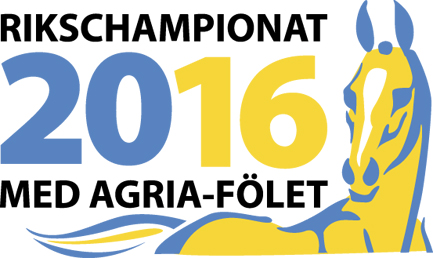 Resultat Hoppföl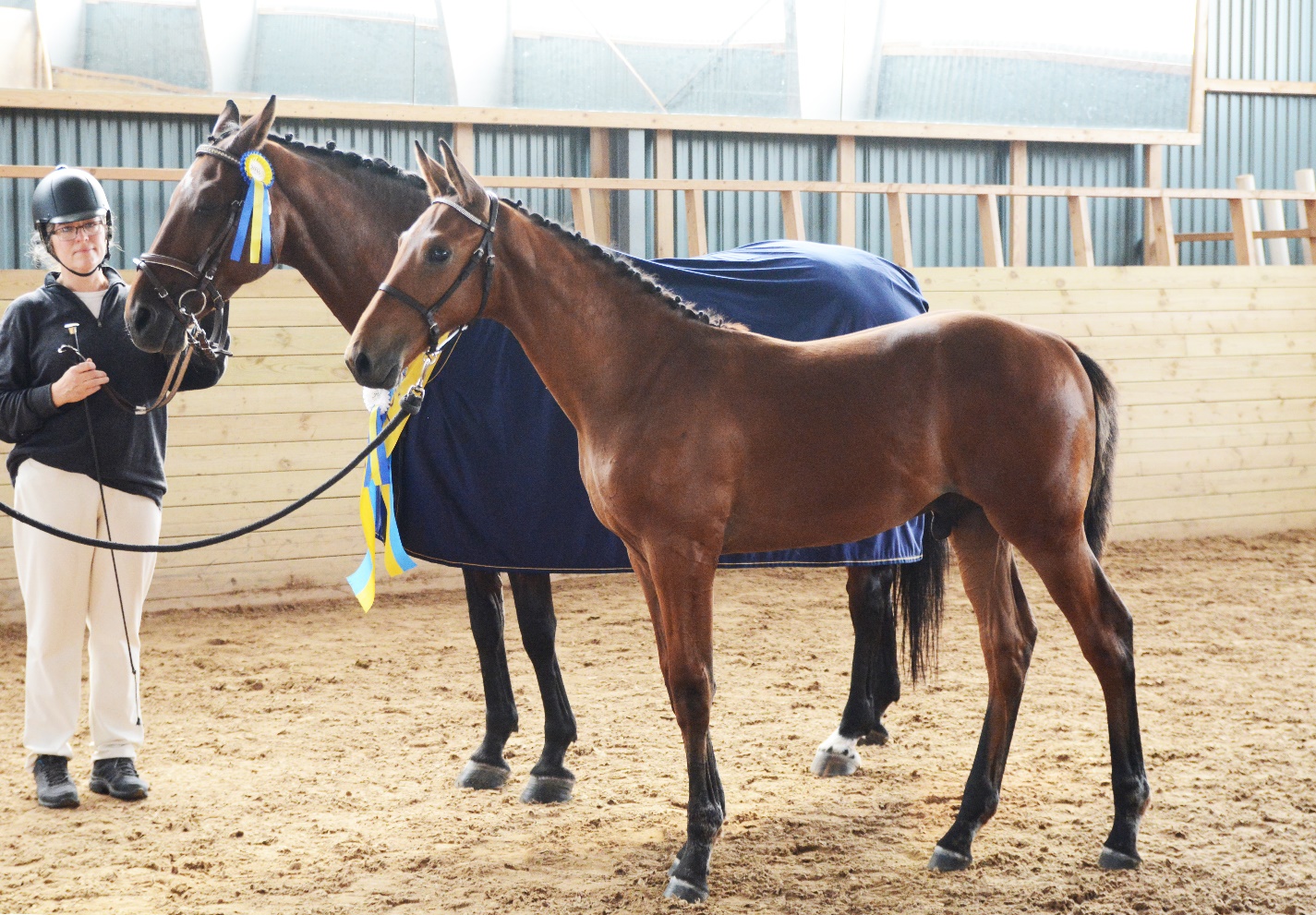 Fotograf: Laila Berglund1 a   (36) Wellie's Bugatti (SWB) H        Mikaela Jonasson () Mikaela Jonasson ()        e.Bubalu VDL u.T. Wellie 5 e.Germus R 2a   (32) Alouette SL S       Sofie Jakobsson () Sofie Jakobsson        e.Algot (SWB) u.Coqette SL (SWB) e.Corlensky G3a (33) Moondancer H     Anette Wetterström () Anette Wetterström ()     e.Hip Hop (SWB) u.La Possitana (SWB) e.Last Liberty        			_____________________________________________4 or(28) Melbournes Capella  SIda Sundberg Abrahamsson Ida Sundberg Abrahamssone.Canterbury u.Sydney e.BurggraafSWB(35) Canonball EE HCecilia Dackemyr Cecilia Dackemyre.Canterbury 1226 u.Elegant Elephant e.Robin ZSWBResultat Gångartsföl
Fotograf: Laila Berglund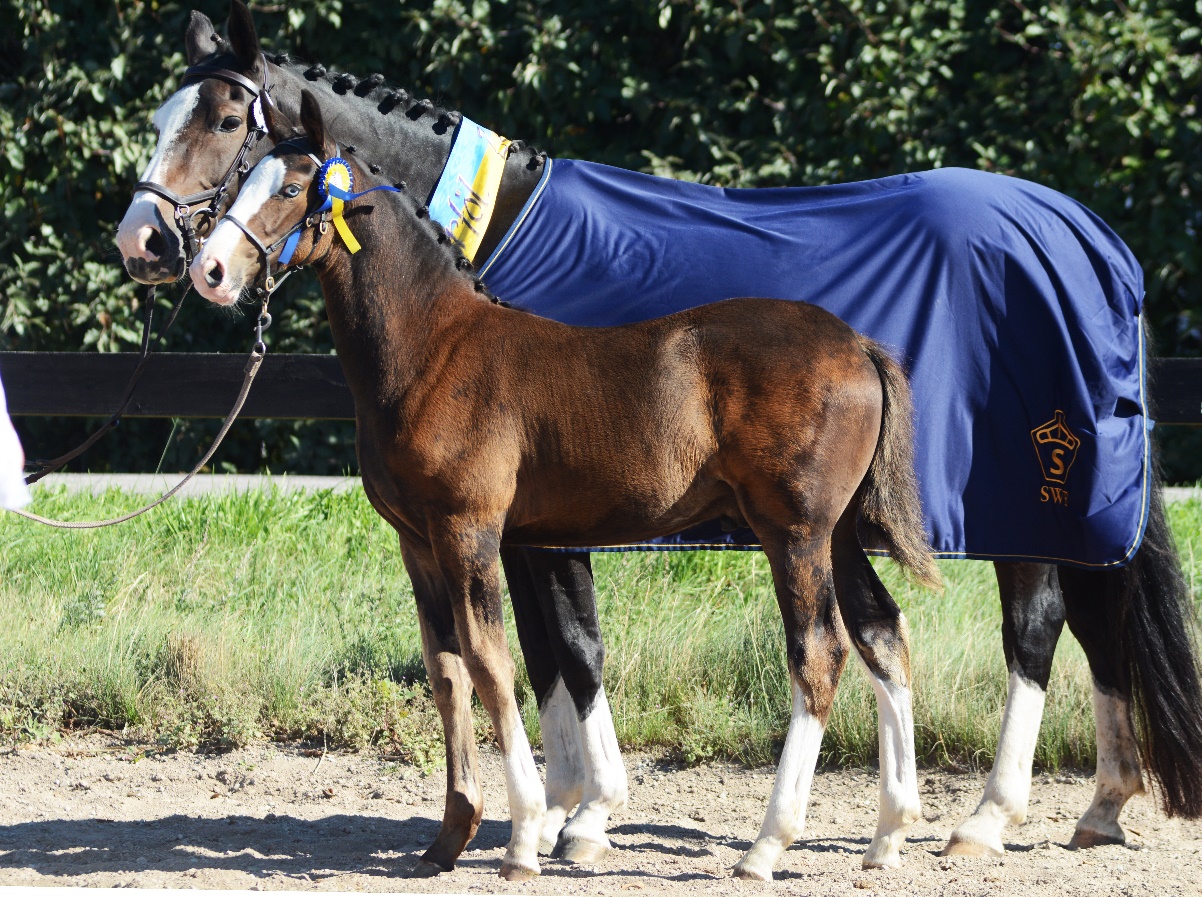 1 a    (8) Topaz Light 	H
         Stuteri Light Stuteri Light   e.Total Hope 1307 u.Royal Faith e.Akribori2a     (10) Kopparkulla Sinclair 	H   Team Borgh Monica Björkdahl (Ab Kopparkulla)   e.Heston for U (SWB) u.Wenezia (SWB) e.Blue Hors Don Romantic3a      (6) Hazard Äng   H          Bengt Nilsson (Bengt Nilsson) Bengt Nilsson (Bengt Nilsson)    e.Deodoro u.Corina Äng (SWB) e.Corrado WL    			_____________________________________________4 or(7) Dreamcatcher HIvana Mijic Ivana Mijice.Dream Boy u.Katalina Möllemae e.Come Back II(14) Zuirelle SMalin Svensson Malin Svenssone.Zuidenwind u.Miss Amirelle e.Ampere(18) Willya SJenny Grenwald Sört Jenny Grenwald (Jenny Grenwalde.Fürst William u.Danya e.De Niro